University of Management and TechnologyCourse OutlineCourse code: Ar-632				Course title; Housing DesignChairman/Director signature………………………………….Dean’s signature……………………………                                  Date………………………………………….Learning Objective:After learning the material covered in this unit, students should be able to: Learn concepts of Housing DesignAnalyze different housing typologiesExplore the transformation of housing designUnderstand the application of context/geography in housing designDetermine the impact of COVID on Housing designExplore the futuristic approach to housingDevelop an architectural plan/conceptual framework of future housing designLearning Methodology:The learning methodology for this course will include:Class activitiesGroup DiscussionsPaper ReviewProjectLecturesGrade Evaluation CriteriaFollowing is the criteria for the distribution of marks to evaluate final grade in a semester.Marks Evaluation							Marks in percentage 											Quizzes								                     	5%Assignments							          	15%Mid Term							                       	25%Class Participation		                                                           5%             	Term Project			                                                           10%	Final exam                                                                                                 40%Total                                                                                                               50%Reference Books:The Housing Design Handbook: A Guide To Good Practice 2nd Edition by by David Levitt (Author), Jo McCafferty (Author)Housing Design: A Manual Hardcover – February 29, 2012 by Bernard Leupen (Author), Harald Mooij (Author)The Impacts of Supportive Housing on Neighborhoods and Neighbors Paperback – March 14, 2013 by George Galster (Author), U.S. Dept of Housing and Urban Developme (Creator), et al. (Creator)Van Bortel, G., Gruis, V., Nieuwenhuijzen, J., & Pluijmers, B. (2019). Affordable Housing Governance and Finance. London and New York: Routledge.Varady, D. P. (2022). Cities and affordable housing: Planning, design and policy nexus, edited by Sasha Tsenkova: New York and London, Routledge, 2022.Pugh, C., Aldrich, B., &Sandhu, R. (1995), Housing the urban poor: policy and practice in developing countries.Calendar of Course contents to be covered during semester  Course code: Ar-632			Course title…Housing Planning and Development……ProgramProgram: MASTER OF ARCHITECTURE (M. ARCH)Course: ARXXX- Housing DesignDurationCredit Hours 3 +0PrerequisitesnoneResource PersonAs per timetableCounseling TimingPlease see office windowContact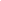   Week                                    Course Contents                                                                 Reference Chapter(s)1Introduction to the course2Evolution of Housing DesignClass Notes3Housing Typologies(Traditional)Class Notes4Housing Typologies(Modern)Class Notes5Housing Typologies (Traditional and Modern)(Pakistan Context)Class Notes6Contextualism in Housing ArchitectureClass Notes7Impact of Neighborhood on Housing DesignClass Notes8MID TERMClass Notes9Impact of Neighborhood on Housing Design(Pakistani Context: Comparison of DHA and LDA)Class Notes10Regulatory Framework and Bye LawsClass Notes11Post Covid HousingClass Notes12Futuristic Approach of HouseClass Notes13Introduction to Term ProjectClass Discussions14Progress of Term ProjectClass Discussions15COURSE REVIEW